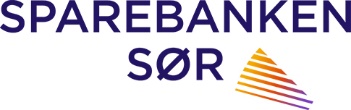 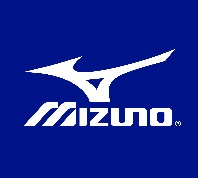 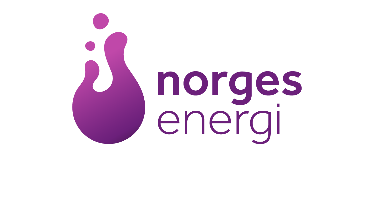 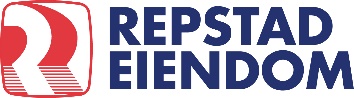 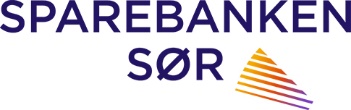 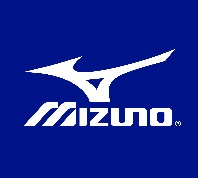 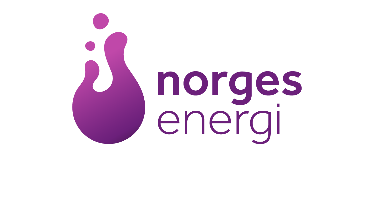 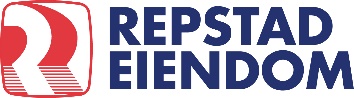 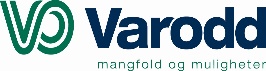 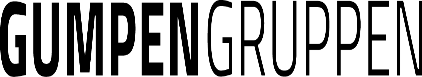 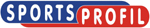 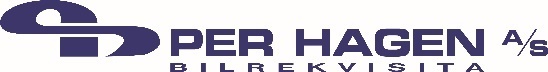 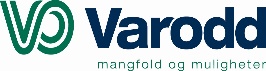 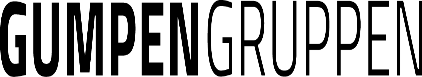 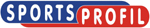 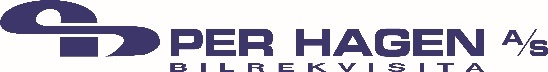 Svært lovende sesongstart for Terrengkarusellen!Over 1000 små og store deltok på Sparebanken Sør-løpet!1. karuselløp – Gimlebanen – 31/03-2022- Vanlig løype 3,4 km – Milslukeren 6,6 kmArrangører: Agder Bedriftsidrettskrets og TerrengutvalgetBåde for sjefen selv, og den entusiastiske staben til John Humborstad, så vel som mange av deltakerne, knyttet det seg mye spenning til hvor stor oppslutningen skulle bli dette året, når vi nå endelig kunne se frem til en normal sesong, uten de foregående 2 pandemi-årenes mange begrensninger.Og forventningene ble i stor grad innfridd, over 90 stort sett helt nye deltakere i kø foran Sekretariatet for å få sitt sesongnummer, en god flokk som kom tilbake etter flere år, og en stemning og et folkeliv på den grønne sletten over Gimlebanen som vi stort sett har måttet savne de siste årene. Det var lutter smil å se, og stor tilfredshet over å være i gang igjen, og praten gikk livlig mellom løperkollegene. Utrolig gøy å se igjen mange av løperne som hadde holdt seg hjemme de to foregående årene.Som vanlig myldret det aller mest i tiden da Barnas karusell foregikk. 50 barn deltok og fikk stolt sine medaljer rundt halsen etter målgang, og det ble gratis nystekte vafler til disse minste (fra Randi Fosselie). (Barnelisten kommer senere.)Vi innrømmer gjerne at vi hadde håpet på en skikkelig passering av 1000-tallet, i det klare godværet denne torsdagen, og med tørre, fine løyper.
Det var imidlertid ganske kjølig, og noen hver kunne bli skremt da snøen lavet ned stor del av morgenen på den innledende onsdagen i arrangementet.Så tilstrømningen vil nok helt sikkert bygge seg videre opp utover, særlig når mer vårlige temperaturer gjør sitt inntog.Løypen var den samme som innledet fjorårssesongen, første en tur på kryss og tvers på skogsstier og grønne områder nær Gimle gård, deretter rundt universitetsområdet, før vi stakk opp i retning Sødalsmyra, og returnerte i fint terreng forbi Jegersberg gård og retur.Løypen var meget godt merket, og løpsforholdene var helt på topp, så deltakerne ga løpet stor ros.Tellingen foreløpig viser et deltakertall på 981, fordelt med 469 jenter og 512 gutter (827 totalt i fjor). Hele 189 av dem (over 19 %) valgte Milslukeren.De raskeste, uansett alder, ble de følgende:I vanlig løype fikk vi en bekreftelse på at Trine Mjaaland ikke har mistet farten. Bare slått av én gutt fikk hun suveren bestetid (12:12) blant jentene, foran Anne Haaland Simonsen (13:32), Selma White (13:45), Monica Mjåland Thortveit (13:55) og Anne Kari Borgersen (14:00).Blant guttene ble det like klar seier til Kristian Tjørhom (11:06), foran Truls Klungland (12:22), Erlend Haaverstad (12:35), Ottar Ramfjord Lykkedrang (12:40) og Abraham Pettersen (12:43).På milslukeren ble det hos jentene sterk seier til Lisbeth Jensen Gallefoss (31:30), foran Charlotte B. Pedersen (33:18), så Ulrikke Granberg og Marianne Loland (begge 33:36).Hos guttene ble det kjempeløp av Simen Koland (23:17), med Jan Rikard Olafsen (24:50) og Jan Askland (25:57) på de neste plassene.Populært ønske etter de foregående årene var å gi deltakerne større valgfrihet. Derfor vil vi hele denne sesongen ha merkete løyper allerede onsdag, med noe bemanning kl. 15–18, og torsdagen full rulle, fra kl. 13 til kl. 18+. Samtidig kan de som ønsker det, ta seg rundt når de vil, og registrere seg på nettet.Denne valgfriheten bidrar selvsagt til at færre samtidig er til stede, kanskje uheldig for stemningen, men forenkler parkeringen, der mulighetene stadig blir mer presset.Glimrende gjennomført av Terrengutvalget!
NB! Fint om uteglemmelser eller andre feil i listen meldes til 
Jan R. Hansen på epost:   janrh@online.no NB! Til nye løpere: Husk at uansett om man løper på tid eller fullført, ALLE må la seg registrere i MÅL (strekkode eller håndskrevne lister).Blant deltakerne som tok seg til arrangementet uten bil trakk vi ut 5 premier til de følgende (alle jenter): Olaug Drange, Kirsten Lund Løkling, Linda Manshaus Sæten, Solveig S. Torjusen og Hanne Aanensen. Disse kan hente premiene sine i Sekretariatet på neste løp.Det samme kan Helena Stura Haavind, Liv Wasland og Jon Erik Groos, som ble trukket ut på «Løp eller gå for livet» for en uke siden.
*  *  *  *  *Neste uke går turen til Jegersberg, der vi frem til torsdag 7. april inviterer til 2. karuselløp, det meget populære Brannvakta-løpet (normal distanse 3,8 km, milslukeren 7,6 km), med start/mål på Grønn slette. Flyttet fra Baneheia pga. parkeringen.
Ikke barneløp på dette.
Resultater – Vanlig løype (3,4 km)
K (ikke oppgitt alder)	1	Eva Johansen	Egen bedrift	30:00	-	Benedicte Rønning	GlobalConnect	Fullført	-	Hanne Holberg	Egen bedrift	Fullført	-	Kristina Landelius	Multi Regnskap	Fullført	-	Maren Myrene	Egen bedrift	FullførtK10-14	-	Sara Lill Vallehei Roland	Egen bedrift	Fullført	-	Thea Fjellstad Sørensen	Egen bedrift	FullførtK15-19	1	Selma White	Egen bedrift	13:45	2	Ingrid Andersen Lohne	Egen bedrift	20:12	-	Maria Trelsgård	Agder Energi	FullførtK20-24	-	Marie Sjåvik	Norrøna Storkjøkken	Fullført	-	Polanka Alvarado	Unifon	FullførtK25-29	1	Lina Gullsmedmoen Indrebø	Nordea	16:47	2	Malene Carstens Nilsen	Egen bedrift	17:23	3	Caroline Berge	Phonero	17:38	4	Sandra Couling	Unifon	19:30	5	Gitte Baatz Breilid	Unifon	19:36	6	Helene Guttormsen	Multi Regnskap	24:00	7	Karen Elise Eilertsen	Kr.sand kommune	27:07	8	Amalie Eilertsen	Kr.sand kommune	31:09	-	Helle Myhrstad	Azets	Fullført	-	Inga Marie Soteland	Kr.sand kommune	Fullført	-	Katharina Scherger	Rambøll Norge	Fullført	-	Kjersti Aalvik Lid	Rambøll Norge	Fullført	-	Renate Mølland	Gumpen Gruppen	Fullført	-	Silje Aanensen	Egen bedrift	Fullført	-	Tonje Aanensen	Egen bedrift	FullførtK30-34	1	Trine Mjåland	Agder Fylkeskommune	12:12	2	Christine Elisabeth Jacobsen	Egen bedrift	14:40	3	Malene Kleiven	Sørlandet Sykehus	15:43	4	Sara Kastbjerg	Egen bedrift	16:24	5	Elisabeth Ramsdal	Egen bedrift	16:30	6	Malin Frestad Nygaard	Sørlandet Sykehus	16:53	7	Ingvild Steinnes	Phonero	19:54	8	Ida Blomli Kjøstvedt	Egen bedrift	23:00	8	Runa Aronsen Solberg	Sweco Grøner	23:00	10	Anette Berge Log	Sørlandet Sykehus	23:25	-	Benedicte Kimo Skinnarland	Azets	Fullført	-	Camilla Wikne Haagensen	Egen bedrift	Fullført	-	Isabell Sæbø	Kr.sand kommune	Fullført	-	Karoline Pettersen	Kr.sand kommune	Fullført	-	Kristine Johannessen	Egen bedrift	Fullført	-	Linn Bjerkreim	Egen bedrift	Fullført	-	Maria Haven	Egen bedrift	Fullført	-	Silje Refsnes	Egen bedrift	FullførtK35-39	1	Synnøve Thomassen	Tangen vgs	15:55	2	Marit Iren Reigstad	Egen bedrift	16:33	3	Rose-Linn Hanssen	Tangen vgs	19:08	4	Line Maria Slettebøe	Fædrelandsvennen	19:43	5	Mette Aulin Moen	Egen bedrift	19:44	6	Anne Hodne	Egen bedrift	22:20	7	Tove Thoner Hauge	Unifon	23:32	8	Silje Barkhald Johansen	NOV	30:00	-	Benedicte Dolsvaag Solum	Phonero	Fullført	-	Caroline Andersen	Phonero	Fullført	-	Caroline Breidenthal Olsen	Cowi	Fullført	-	Fernanda Santos	Egen bedrift	Fullført	-	Henriette Honnemyr	Varodd/A3 Ressurs	Fullført	-	Johanne Røssland Nupen	Sørlandet Sykehus	Fullført	-	Marcela Azevedo	HMH	Fullført	-	Siv Egeland-Eriksen	Kr.sand kommune	Fullført	-	Veronica Føreland Arnli	NAV Agder	Fullført	-	Vibeke Golf	JFP Services	FullførtK40-44	1	Anne Haaland Simonsen	Egen bedrift	13:32	2	Monica Mjåland Thortveit	UiA	13:55	3	Karen Vigemyr	Kongsberg Oil & Gas	18:59	4	Birgit Wigstøl Kjelsrud	Egen bedrift	20:26	5	Kari Waage-Larsen	NOV	20:32	6	Astrid Grønås Granum	Egen bedrift	21:00	-	Anne-Karin Jensen	Phonero	Fullført	-	Cecilie Grønberg	Color Line	Fullført	-	Cecilie Lorentsen Odland	Sørlandet Sykehus	Fullført	-	Christina Elise Myhra	Kr.sand kommune	Fullført	-	Elisabeth Kile	Egen bedrift	Fullført	-	Hanne Kile	Color Line	Fullført	-	Helene Skøien	Egen bedrift	Fullført	-	Hilde Tønnesen	Phonero	Fullført	-	Hildegunn Skage Teinum	Egen bedrift	Fullført	-	Inger Helen Tørum	Kr.sand kommune	Fullført	-	Kathrine Færestrand	Kr.sand kommune	Fullført	-	Katrine Selnes	Rejlers	Fullført	-	Kine Mellemberg	Cameron Sense	Fullført	-	Kristin Natvig	Phonero	Fullført	-	Marit Tjomsland Kroslid	Sørlandet Sykehus	Fullført	-	Nina Neleta Hopen	Kr.sand kommune	Fullført	-	Ragnhild Schou Lauvland	Kr.sand kommune	Fullført	-	Randi Røinaas Lomeland	Agder Energi	Fullført	-	Randi Tobiassen	Kr.sand kommune	FullførtK45-49	1	Trine Holmer-Hoven	Egen bedrift	15:18	2	Mette Hageli	Kr.sand kommune	17:39	3	Anne-Grete Kaspersen	Sørlandet Sykehus	19:22	4	Anne Lene Støkken Gummedal	Handelsbanken	19:40	5	Marit Wrånes Eivindson	Tangen vgs	20:13	6	Bente Hansen	Kr.sand kommune	22:46	7	Linda Gurvin Opheim	UiA	27:42	-	Anne Kjersti Beurling	Agder Fylkeskommune	Fullført	-	Åshild Skofteland	KKG	Fullført	-	Carina Yu Jakobsen	Agder Energi	Fullført	-	Cathrine Jacobsen	Kr.sand kommune	Fullført	-	Christina Elefsen	UiA	Fullført	-	Gitte Rist	Sørlandet Sykehus	Fullført	-	Hege C. Olsen	Egen bedrift	Fullført	-	Helene Stura Haavind	Agder Fylkeskommune	Fullført	-	Hilde Furuborg	Kr.sand kommune	Fullført	-	Ingunn Sørlid Haugen	Tangen vgs	Fullført	-	Kari-Anne Kverneggen	Agder Fylkeskommune	Fullført	-	Linda Bomann	Egen bedrift	Fullført	-	Linn Carina Daland	Egen bedrift	Fullført	-	Linn Hansen	Sørlandet Sykehus	Fullført	-	Lise H. Wagtskjold	Elkem Fiskaa	Fullført	-	Margrete Andersen	Egen bedrift	Fullført	-	Marianne Scheie Humborstad	Statbil	Fullført	-	Merete Strøm	Kr.sand kommune	Fullført	-	Randi Fritzman Utsogn	Kr.sand kommune	Fullført	-	Ranni Berentsen	Egen bedrift	Fullført	-	Rita Henriksen	Sørlandet Sykehus	Fullført	-	Stine Borgen Nilsen	Kr.sand Politi	Fullført	-	Wenche Haugen	Sørlandet Sykehus	FullførtK50-54	1	Anne Kari Borgersen	NOV	14:06	2	Marit Gausdal	HG-Bygg	15:24	3	Jenny Aamodt	OneCo	17:40	4	My Choi Hsiung	Sørlandet Sykehus	17:52	5	Hilde Haugedal	Statbil	17:58	6	Dung Tuyet Nguyen	Egen bedrift	18:31	7	Merete Bryn Bruskeland	Tangen vgs	18:53	8	Nancy Drange	Sørlandet Sykehus	18:59	9	Marianne Skjelbred-Knutsen	Tangen vgs	22:40	10	Anne Grethe Ellingsen	Berry Packaging Norway	22:45	10	Åse Tellefsen	Berry Packaging Norway	22:45	12	Margrethe Vallesverd	Egen bedrift	31:09	13	Ingrid Nakling-Schnell	Egen bedrift	37:00	-	Anette Myhre	Sørlandet Sykehus	Fullført	-	Astrid Brodersen	Team Mosjon	Fullført	-	Birte Eiersland	Egen bedrift	Fullført	-	Brita Hansen	Kr.sand Politi	Fullført	-	Cathrin Alvær Nesland	Color Line	Fullført	-	Cathrine Krüger	Sørlandet Sykehus	Fullført	-	Cathrine Murstad	Nye veier	Fullført	-	Christina White	Nikkelverket	Fullført	-	Elin Strand	Huntonit	Fullført	-	Grethe-Lill Lunde	Sørlandet BBL	Fullført	-	Gro Pettersen	Norrøna Storkjøkken	Fullført	-	Hanne Christin Hermansen	Multi Regnskap	Fullført	-	Hilde Røinås Aabel	KKG	Fullført	-	Hilde Stray Jensen	KKG	Fullført	-	Kate Merethe Engesland	Sørlandet Sykehus	Fullført	-	Linda Varhaug Røsnes	Kr.sand kommune	Fullført	-	Lise Pettersen	Kr.sand Politi	Fullført	-	Liv Hege Fosselie Aas	Lærerne	Fullført	-	Mona Kristensen	Agder Fylkeskommune	Fullført	-	Nina Fosse	Dagfin Skaar	Fullført	-	Ragnhild Auestad Ellseth	Nordea	Fullført	-	Randi Marie Rypestøl	Hellvik Hus Søgne	Fullført	-	Rita Øren	OneCo	Fullført	-	Ruth Vallehei	Lærerne	Fullført	-	Tine Farestad Langeland	Kr.sand kommune	Fullført	-	Trine Lidi	Egen bedrift	Fullført	-	Trude Bømark Hannestad	Nikkelverket	Fullført	-	Unni Myrstad	Kr.sand kommune	Fullført	-	Wenche Solheim	Statbil	FullførtK55-59	1	Kjersti Fuglerud Sødal	Sørlandet Sykehus	16:02	2	Bente Gullsmedmoen Hauge	Lærerne	17:10	3	Gro Børte	Sørlandet Sykehus	18:47	4	Marit Norby	Kr.sand kommune	19:47	5	Hanne Aanensen	Sørlandet Sykehus	19:58	6	June Pettersen	Multi Regnskap	21:02	7	Reidun Østerberg	Sørlandet Sykehus	22:00	-	Anne Catrine Vollen	Berg-Hansen	Fullført	-	Anne Hervik	Color Line	Fullført	-	Anne Kate Ugland	Gumpen Gruppen	Fullført	-	Anne Marie Lande	Rambøll Norge	Fullført	-	Anne Siren Aanensen	Varodd/A3 Ressurs	Fullført	-	Anne-Britt Frivoll	Tangen vgs	Fullført	-	Anne-Grethe Rolstad Esdar	Evry	Fullført	-	Annie Ullah	Team Mosjon	Fullført	-	Aud Repstad	Nordea	Fullført	-	Beate Weistad Knutsen	Egen bedrift	Fullført	-	Bjørg Kari Haugland	Nikkelverket	Fullført	-	Christin Fast Andersen	Maritime Protection	Fullført	-	Eli Johannessen	T.O. Slettebøe	Fullført	-	Eva Trude Larsen	Schenker	Fullført	-	Gro Justnæs Kiledal	Strømmestiftelsen	Fullført	-	Gunhild Hageland	Egen bedrift	Fullført	-	Hanne Liv Refsnes	Agder Energi	Fullført	-	Hilde Hultin	Phonero	Fullført	-	Ingunn Ravnaas	Strømmestiftelsen	Fullført	-	Ingunn Solborg	Nikkelverket	Fullført	-	Karianne Øen	Posten	Fullført	-	Kirsti Urdal Lossius	Statbil	Fullført	-	Kjersti Aulin Heggem	Agder Energi	Fullført	-	Kristin Eidem Pedersen	Tilsynsgampene	Fullført	-	Kristin Mossing Berntsen	HMH	Fullført	-	Lillian Lauvsland Jahnsson	Sparebanken Sør	Fullført	-	Linda Andreassen	Radisson BLU Caledonien	Fullført	-	Linda Næsager Nesse	Sørlandet Sykehus	Fullført	-	Liv Astri Østmoe Skarberg	Sørlandet Sykehus	Fullført	-	Margareth Wathne	Posten	Fullført	-	Mette Opsal Ødegård	Statbil	Fullført	-	Randi Anita Aanensen	Egen bedrift	Fullført	-	Reidun Alise Svestad	Rejlers	Fullført	-	Sidsel Mjaaland Emanuelsen	Sparebanken Sør	Fullført	-	Solveig Schia	Kr.sand kommune	Fullført	-	Tone Ellingsen	Kr.sand Politi	Fullført	-	Torill Brottveit	Returkraft	Fullført	-	Tove Randi Ruud	Multi Regnskap	Fullført	-	Turid Eie	NAV Agder	Fullført	-	Turid Skjævestad	Strømmestiftelsen	Fullført	-	Unni-Merethe Kaarigstad	Sparebanken Sør	FullførtK60-64	1	Åse Gullsmedmoen	Sørlandet Sykehus	16:47	2	Turid Bråthen Berglund	Sørlandet Sykehus	18:54	3	Anne Lill Gullsmedmoen	Egen bedrift	21:04	4	Reidun Klungland	Cameron Sense	22:09	5	Beate Varpe	Kr.sand kommune	24:13	6	Toril Benjaminsen	Egen bedrift	24:40	-	Anita Fuglestad	Kr.sand kommune	Fullført	-	Anne Berit Eriksen	Tollvesenet	Fullført	-	Anne Grete Mjåland	Kr.sand kommune	Fullført	-	Anne Marie Tjessem	Team Mosjon	Fullført	-	Berit Eikaas Ingebretsen	Team Mosjon	Fullført	-	Berit H. Mikalsen	Sørlandet Sykehus	Fullført	-	Brita Nordby Johnsen	Team Mosjon	Fullført	-	Britt Hilde Hattrem	Radisson BLU Caledonien	Fullført	-	Christin Elisabeth Prosgaard	Varodd	Fullført	-	Elin Pedersen	Kr.sand kommune	Fullført	-	Eva Sæthern Arneberg	Kvadraturen vgs	Fullført	-	Gerd Eftevåg Bjørge	HMH	Fullført	-	Grete Jakobsen	Trimtex	Fullført	-	Gro Lindvik Robstad	Strømmestiftelsen	Fullført	-	Hanne Katinka Hofgaard	Kr.sand kommune	Fullført	-	Hellen Saga	SiA	Fullført	-	Inger Helen Horsgård	Egen bedrift	Fullført	-	Inger Lygre	Kr.sand kommune	Fullført	-	Janne Hagen Vang	Statbil	Fullført	-	Johanne Helle Liane	Egen bedrift	Fullført	-	Jorunn Mørkesdal	Sparebanken Sør	Fullført	-	Karen-Lise Scheie Knudsen	UiA	Fullført	-	Kari Bergstad Tredal	Nordic Door	Fullført	-	Karin Landa Frigstad	Sørlandet Sykehus	Fullført	-	Konstanse Skeie	HMH	Fullført	-	Laila Røinås	Statsforvalteren i Agder	Fullført	-	Lillian Tørressen	Tollvesenet	Fullført	-	Lisbeth Frivold	Agder Taxi	Fullført	-	Liv Heidi Torsvik	Posten	Fullført	-	May Tove Andve	Egen bedrift	Fullført	-	May-Britt Stifoss	Sørlandet Sykehus	Fullført	-	Merete Haukom	Air Products	Fullført	-	Mette Cyvin	UiA	Fullført	-	Mette Underland	Egen bedrift	Fullført	-	Mona Rosseland	NOV	Fullført	-	Rita Hægeland	Egen bedrift	Fullført	-	Siri Bue Trædal	Kr.sand kommune	Fullført	-	Siri Marianne Coward	Statbil	Fullført	-	Solfrid Viste	Egen bedrift	Fullført	-	Solveig Irene Kile	Egen bedrift	Fullført	-	Solveig M. Solberg	Radisson BLU Caledonien	Fullført	-	Tone Mosberg	Norgesplaster	Fullført	-	Torhild Henriksen	Egen bedrift	Fullført	-	Vera Ringdal Folkvord	Kr.sand Politi	Fullført	-	Wenche Mykland	Trucknor Kr.sand	Fullført	-	Wenche Ulland	Egen bedrift	FullførtK65-69	1	Elin R. Langøy Ilebekk	Sørlandet Sykehus	22:35	2	Sølvi Noraas	Sørlandet Sykehus	23:59	-	Anne Grete Lindeland	UiA	Fullført	-	Anne Marit Fjeldsgård	Boen Bruk	Fullført	-	Anni Lunden	Egen bedrift	Fullført	-	Åse Holthe	Agder Fylkeskommune	Fullført	-	Astri Ruud	Schenker	Fullført	-	Astrid Geelmuyden	SiA	Fullført	-	Aud Reidun Høigaard	Egen bedrift	Fullført	-	Aud Undheim Andersen	Nordea	Fullført	-	Bjørg Askland	Egen bedrift	Fullført	-	Eli Ose	Egen bedrift	Fullført	-	Ella Synnøve Illøkken	Lærerne	Fullført	-	Ellen Britt Engelstad	Sørlandet Sykehus	Fullført	-	Ellinor Vedal	Tollvesenet	Fullført	-	Else Borden	Egen bedrift	Fullført	-	Eva Wikstrand Edvardsen	Kr.sand kommune	Fullført	-	Ingebjørg Sundtjønn	Sørlandet Sykehus	Fullført	-	Ingunn Borøy	OSM Offshore	Fullført	-	Kari Bjørnaali	Statbil	Fullført	-	Kirsten Lund Løkling	Sørlandet Sykehus	Fullført	-	Kirsten Lundevold Kvinlaug	Egen bedrift	Fullført	-	Kjellaug Goris	DNB	Fullført	-	Klara Sløgedal	Statbil	Fullført	-	Kristine Oftedal	Nordea	Fullført	-	Lisbeth Nilsen	Kr.sand kommune	Fullført	-	Liv Godtfredsen	Egen bedrift	Fullført	-	Liv Turid Blesvik	Egen bedrift	Fullført	-	Marit Nodeland Sødal	Kr.sand kommune	Fullført	-	May Britt Aasgaard	Sørlandet Sykehus	Fullført	-	Møyfrid Sandvik	Egen bedrift	Fullført	-	Ragnhild Auestad	Team Mosjon	Fullført	-	Reidun Drivdal Thomassen	Tollvesenet	Fullført	-	Signy Anne B. Stenersen	Sørlandet Sykehus	Fullført	-	Sigrid Farstad Johnsen	Egen bedrift	Fullført	-	Sigrun Fossheim	Sørlandet Sykehus	Fullført	-	Sigrun Korneliussen	Kr.sand kommune	Fullført	-	Solfrid Stavseth	SiA	Fullført	-	Thorhild Løvdal Gundersen	Team Mosjon	Fullført	-	Turid Høgberg	Handelsbanken	Fullført	-	Wenche Haaland	Egen bedrift	Fullført	-	Wenche Waal Heimstad	Egen bedrift	FullførtK70-74	1	Arnhild Kristiansen	Egen bedrift	27:10	-	Aase Kiledal	Statbil	Fullført	-	Alfrid Hånes	Kr.sand kommune	Fullført	-	Anna Oveland Eldhuset	Lærerne	Fullført	-	Anne Grete Le Page	Egen bedrift	Fullført	-	Bente Økland	Eltelnetworks VA	Fullført	-	Berit Lauvrak Dale	Sørlandet Sykehus	Fullført	-	Berit Tønnessen	HMH	Fullført	-	Bjørg Aurebekk	Agder Fylkeskommune	Fullført	-	Bjørg Ellingsen Nordlie	Idrettens	Fullført	-	Bjørg Grønnestad	Statbil	Fullført	-	Bjørg Mæsel	Sørlandet Sykehus	Fullført	-	Bjørg-Eirin Kilander	Optimera	Fullført	-	Brita Stav Johanssen	Lærerne	Fullført	-	Eldri Kirkesola	Tilsynsgampene	Fullført	-	Eli Erikssen	Posten	Fullført	-	Eli Sandbakken Oftedal	Norconsult	Fullført	-	Elin Gundersen	Sørlandet Sykehus	Fullført	-	Ellen Knutsen	Sørlandet Sykehus	Fullført	-	Ellen Margrethe Klungland	Kvadraturen vgs	Fullført	-	Elna Skjebstad	DNB	Fullført	-	Else Øderud	Kr.sand kommune	Fullført	-	Grete Johansen	Egen bedrift	Fullført	-	Gretha Therese Hallaren	Kr.sand kommune	Fullført	-	Hildur Håverstad	Sørlandet Sykehus	Fullført	-	Inger Knutsen Tønne	Sørlandet Sykehus	Fullført	-	Inger Lise Osmundsen	Telesport	Fullført	-	Ingjerd Wiggen	Egen bedrift	Fullført	-	Ingunn Orø Haugland	Sørlandet Sykehus	Fullført	-	Kari Hansen	Sørlandet Sykehus	Fullført	-	Karin Elisabeth Klungreseth	Sørlandet Sykehus	Fullført	-	Karin Helene Romseland	Lærerne	Fullført	-	Liv Jakobsen	Kr.sand Politi	Fullført	-	Liv Marion Øina	Egen bedrift	Fullført	-	Liv Ragnhild Huse	Egen bedrift	Fullført	-	Liv Tenningen	Team Mosjon	Fullført	-	Liv Wasland	Fædrelandsvennen	Fullført	-	Mari Elisabeth Nøkleby	Statbil	Fullført	-	Maria Syvertsen	Egen bedrift	Fullført	-	Olaug Drange	Optimera	Fullført	-	Randi S. Fosselie	Egen bedrift	Fullført	-	Randi Strøm-Olsen	Sparebanken Sør	Fullført	-	Reidun Gustafson	Team Mosjon	Fullført	-	Solveig S. Torjusen	Lærerne	Fullført	-	Solveig Voldmo	Idrettens	Fullført	-	Unni Lindeberg	DNB	Fullført	-	Vibeke Holme Tjøm	Sørlandet Sykehus	Fullført	-	Wenche Graaner	Sørlandet Sykehus	Fullført	-	Wenche Karlsrud Berg	Pensjonist	FullførtK75-79	1	Anne Marie Pedersen	Kr.sand kommune	26:58	-	Ann Kate Askildsen	Songdalen kommune	Fullført	-	Ann-Britt Skår Dahl	Lærerne	Fullført	-	Anne Byremo	Egen bedrift	Fullført	-	Anne Grethe Andersen	Kr.sand kommune	Fullført	-	Anne Sofie Grindland	Pensjonist	Fullført	-	Anne Turid Andersen	Egen bedrift	Fullført	-	Åse Reinertsen	Egen bedrift	Fullført	-	Aslaug Mosby	Kr.sand kommune	Fullført	-	Berit Vesterhus	Kr.sand kommune	Fullført	-	Bjørg Elisabeth Olsen	UiA	Fullført	-	Edel Gladys Holte	Tollvesenet	Fullført	-	Eldbjørg Larsen	Oceaneering Rotator	Fullført	-	Ellinor Mikalsen	Huntonit	Fullført	-	Ester Haugland	Egen bedrift	Fullført	-	Eva Haugedal	Egen bedrift	Fullført	-	Eva Wullum Fosselie	Lærerne	Fullført	-	Gunhild Svenningsen	Lærerne	Fullført	-	Jorun Roald	Egen bedrift	Fullført	-	Karen Marie Lied	Kr.sand kommune	Fullført	-	Kirsten Spikkeland	Kr.sand kommune	Fullført	-	Lilly Ragnhild Frivold	Egen bedrift	Fullført	-	Liv Jorun Askland	Kr.sand kommune	Fullført	-	Randi Mellingsæter	Dagfin Skaar	Fullført	-	Rigmor Stavø	Egen bedrift	Fullført	-	Rose Laura Johansen	Radisson BLU Caledonien	Fullført	-	Sissel Beate Sørensen	Egen bedrift	Fullført	-	Wenche Fast	Team Mosjon	FullførtK80-84	-	Bjørg Lillian Homme	Egen bedrift	Fullført	-	Bjørg Rist	Egen bedrift	Fullført	-	Bjørg Staalesen	Egen bedrift	Fullført	-	Frøydis Ekeland	Egen bedrift	Fullført	-	Lise Johannessen	Lærerne	FullførtK85-89	-	Eva Bujordet	Jernbanen	Fullført	-	Gudveig Jørundland	Lærerne	FullførtM (ikke oppgitt alder)	1	Peter Gotfredsen	Egen bedrift	16:47	-	Adrian Skøien	Egen bedrift	FullførtM10-14	-	Adrian Valenzuela Oma	Egen bedrift	17:06	-	Chris Hansen	HMH	Fullført	-	Eirik Haukom Johnsen	Egen bedrift	Fullført	-	Emil Holte-Yttri	Egen bedrift	18:48	-	Espen Tungesvik	Egen bedrift	15:06	-	Matteus Høivik Enge	Egen bedrift	15:26M20-24	1	Truls Klungland	Hennig Olsen Is	12:22	2	Marthe Amdal Jakobsen	Sørlandet Sykehus	18:13	3	Andreas Marensius Halvorsen	Unifon	20:12	-	Knut Ragnar Aamdal	Varodd/A3 Ressurs	Fullført	-	Steffen Lundberg	Egen bedrift	FullførtM25-29	1	Kristian Tjørnhom	Egen bedrift	11:06	2	Erlend Haaverstad	Egen bedrift	12:35	3	Abraham Pettersen	Egen bedrift	12:43	4	Sondre Olsen	Egen bedrift	14:05	5	Nicolay Dahl Aase	Securitas	21:37	-	Andreas Lund Olsen	T.O. Slettebøe	Fullført	-	Even Olafsen	Mizuno Norge	Fullført	-	Henrik Aagesen	Noroff	Fullført	-	Henrik Kvelland	Norrøna Storkjøkken	FullførtM30-34	1	Espen Grundetjern	UiA	14:03	2	David Oma	REC Solar	17:08	3	Olav Risdal	Nikkelverket	17:13	4	Ola Almvik	Mekonomen Sørl.p.	17:20	5	Ole André Sødal	NOV	21:45	6	Tor Erling Skinnarland	Deloitte	23:19	7	Jan Arild Aurebekk	Varodd/A3 Ressurs	29:06	-	Giovanni Geir Montanares	Egen bedrift	Fullført	-	Kjetil Marius Ulland Salvesen	Kr.sand kommune	Fullført	-	Kristian Johan Åvitsland	Gumpen Gruppen	Fullført	-	Petter Nielsen	Phonero	FullførtM35-39	1	Morten Tryfoss	Unifon	15:03	2	David Pedersen	Optimera	15:28	3	Miguel Pereira	NOV	16:21	4	Haakon Winger Eide	NOV	19:41	5	Kjetil Haugland	Bouvet Norge	19:53	6	Jan Erik Paulsen	Nikkelverket	20:00	7	Joakim Bauge	Azets	21:03	8	Anders Aasland	Azets	21:27	9	Christian Heggland	NOV	21:45	-	André Andersen	Point Taken	Fullført	-	Arnstein Bernt Olsen	NOV	Fullført	-	Atle Aasgaard	Rambøll Norge	Fullført	-	Henrik Gravdahl	Egen bedrift	Fullført	-	Jan-Helge Holst	Egen bedrift	Fullført	-	Julian Rasmussen	Point Taken	Fullført	-	Kim André Reinhartsen	Phonero	Fullført	-	Øivind Nærdal	Kr.sand kommune	Fullført	-	Thor Håkon Bang Hansen	Point Taken	FullførtM40-44	1	Magne Sørvig	LSK	13:49	2	Håkon Arne Helleseng	Egde	14:04	3	Marius Moen	Kr.sand kommune	14:20	4	Tommy Skjørtorp	Bico	14:52	5	Tommy Rasmussen	Egen bedrift	15:30	6	Mads Hatlevik	UiA	16:44	7	André Roque	NOV	17:00	8	Thomas Dønnestad	Repstad	17:38	9	Jan Inge Gundersen	Visma	18:06	10	Torbjørn Rypestøl	BDO	18:25	11	Christian Tønnessen	Cameron Sense	18:51	12	Manuel Sparta	UiA	19:00	13	Dag Tore Abrahamsen	T.O. Slettebøe	22:10	-	Erik Sørensen	KSI	Fullført	-	Geir Åge Nomeland	Egen bedrift	Fullført	-	Glauco Mew	HMH	Fullført	-	Kjetil Lund	Egen bedrift	Fullført	-	Roald Visser	Berry Packaging Norway	Fullført	-	Sigmund Lode	Idrettens	Fullført	-	Svein Arild Syvertsen	Kr.sand kommune	Fullført	-	Thore Follerås	Egen bedrift	FullførtM45-49	1	Fernando José Bravo Olguin	SiA	14:33	2	Glenn Aateigen	Egen bedrift	14:45	3	Erlend Malde	Egen bedrift	14:57	4	Bjarne Færestrand	GlobalConnect	15:03	5	Knut Funderud Syrtveit	Agder Energi	16:36	6	Torjus Åkre	Nikkelverket	17:17	7	Remi Lorentsen	Point Taken	17:29	8	Ingvald Grimstveit	Egen bedrift	17:52	9	Arve Udø	Kr.sand kommune	18:01	10	Bjørn-Erik Enge	Kr.sand kommune	18:30	11	Morten Bomann	Vest-Agder muséet	18:52	12	Dagfinn Liestøl	Egen bedrift	19:15	13	Markus Bruno	Phonero	19:25	14	Espen Skarpholt	NOV	20:24	-	Arild Trelsgård	Agder Energi	Fullført	-	Christopher Denyer	Multiconsult	Fullført	-	Gaute Grastveit	Egen bedrift	Fullført	-	Johan Tømmerås	Nikkelverket	Fullført	-	Jon Erik Groos	Phonero	Fullført	-	Lars Jarle Yttri	HMH	Fullført	-	Lars Jørgen Peterson	NAV Agder	Fullført	-	Morten Teinum	Phonero	Fullført	-	Roger Arne Johnsen	Nikkelverket	Fullført	-	Svein Olav Skuland	Egen bedrift	Fullført	-	Tom Fraser Skea	Nikkelverket	FullførtM50-54	1	Ottar Ramfjord Lykkedrang	Egen bedrift	12:40	2	Jens Christian Iglebæk	Stormberg	12:45	3	Håvard Flå	Lærerne	14:19	4	Olav Einar Rike	Agder Energi	14:26	5	Tom Egil Rosseland	HMH	14:31	6	Gunnar Haraldstad	T.O. Slettebøe	15:10	7	Arne Bjørn Mikalsen	Egen bedrift	15:44	8	Johan Heide	Elkem Fiskaa	16:02	9	Jan Inge Fosselie	Neumann Bygg	16:12	10	Ragnar Hauklien	Egen bedrift	16:19	11	Gunnar Mollestad	Egen bedrift	16:38	12	Rune Nilsen	Hydro Vigeland	18:30	13	Bjørn Tore Haugen	Cameron Sense	18:36	14	Dag Svingen	T.O. Slettebøe	18:38	15	Vidar Hestad	Cameron Sense	18:49	16	Chris Ponzi	NOV	20:19	17	Børge Wetteland	Mizuno Norge	20:58	18	Ørjan Peersen	Kruse Smith	22:46	-	Andreas Herstad Dolmen	Nikkelverket	Fullført	-	Espen Øen	NAV Agder	Fullført	-	Flemming Olsen	Egen bedrift	Fullført	-	Frank Fosse	Dagfin Skaar	Fullført	-	Freddie Øren	OneCo	Fullført	-	Geir Strand	Schindler	Fullført	-	Hans Atle Zeiffert	Dagfin Skaar	Fullført	-	Hans Jørgen Beckmann	Kr.sand Politi	Fullført	-	Jan G. Johannessen	Nikkelverket	Fullført	-	Jens Petter Kittelsen	Phonero	Fullført	-	Knut Aurebekk	Kr.sand Politi	Fullført	-	Magne Egebakken	Nikkelverket	Fullført	-	Morten Hansen	HMH	Fullført	-	Ole Kristian Lauvland	Falck Helse	Fullført	-	Per Otto Smithsen	Tollvesenet	Fullført	-	Robert Gustavsen	Telenor	Fullført	-	Robert Reitan	NOV	Fullført	-	Rune Skogerbø	Scan Trade	Fullført	-	Steinar Bergan	Nikkelverket	Fullført	-	Steinar Justnes	Huntonit	Fullført	-	Thorbjørn Værp	Point Taken	Fullført	-	Tony Halsall	Egen bedrift	Fullført	-	Tor Henning Lien	NOV	Fullført	-	Ulrich Dalseth	CB	FullførtM55-59	1	Jostein Johannessen	Statbil	14:02	2	Stein-Erik Scheie	Telesport	14:05	3	Helge Neset	HMH	14:42	4	Sigvald Aamodt	OneCo	15:06	5	Paul Nilsen	Gumpen Gruppen	16:00	6	Håkon Nymo	Team Mosjon	16:39	7	Tung Hua Hsiung	Nikkelverket	17:12	8	Morten Sakariassen	Kr.sand kommune	18:56	9	Knut Joar Knutsen	Repstad	19:45	10	Oddvar Borgersen	Cameron Sense	20:17	11	Andreas Skjelbred-Knutsen	Agder Fylkeskommune	20:31	12	Nils Erik Rypestøl	NOV	21:25	-	Alf Gunnar Ulleberg	Elcom Sør	Fullført	-	Andy Mac Connacher	Optimera	Fullført	-	Arild Bergan	T.O. Slettebøe	Fullført	-	Asbjørn Geir Johannesen	Varodd	Fullført	-	Asgeir Næss	Veidekke Agder	Fullført	-	Bjørge Benestad	Tollvesenet	Fullført	-	Eilef Stalleland	Hellvik Hus Søgne	Fullført	-	Espen Eggerdink	Berry Packaging Norway	Fullført	-	Frank Robert Dahl	Nikkelverket	Fullført	-	Geir Salvesen	Egen bedrift	Fullført	-	Gøran Sandstrøm	Egen bedrift	Fullført	-	Guttorm Tenold	Radisson BLU Caledonien	Fullført	-	Harald Ulstein	Nordea	Fullført	-	Helge Woxeng Nygård	Norgesplaster	Fullført	-	Jarleif Håland	Schindler	Fullført	-	John Torgeir Roland	KBR	Fullført	-	Jørgen Kilen	Norgesplaster	Fullført	-	Kenneth Abrahamsen	Gumpen Gruppen	Fullført	-	Lars R. Hannestad	Color Line	Fullført	-	Michael Haagensen	Egen bedrift	Fullført	-	Øystein Arnesen	Gumpen Gruppen	Fullført	-	Roar Hermansen	Multi Regnskap	Fullført	-	Rune Andersen	HMH	Fullført	-	Rune Berntsen	Rambøll Norge	Fullført	-	Svein Arne Berntsen	Sørlandet Sykehus	Fullført	-	Svein O. Olsen	Cameron Sense	Fullført	-	Svein-Olav Nordihus	OneCo	Fullført	-	Terje Nandrup	Egen bedrift	Fullført	-	Tor Bergan	Nikkelverket	Fullført	-	Tor Inge Sagedal	Egen bedrift	Fullført	-	Vidar Lundevold	Huntonit	Fullført	-	Vidar Olsen	Norrøna Storkjøkken	FullførtM60-64	1	Reinier van der Spek	Egen bedrift	15:58	2	Terje Georg Frigstad	Egen bedrift	16:15	3	Pål Alfred Larsen	Statbil	17:01	4	Bjørn Kristensen	Kvadraturen vgs	17:19	5	Svein Olsen	Egen bedrift	17:35	6	Ole Håkon Eidså	Team Mosjon	18:15	7	Arild Magne Gundersen	Egen bedrift	19:02	7	Morten Paulsen	Visma	19:02	9	Pål Uberg	Sørlandet Sykehus	20:26	10	John Rune Ingebretsen	Team Mosjon	20:43	11	Tore Birger Dalevoll	KBR	21:00	12	Arvid Haaverstad	Egen bedrift	21:50	-	Arne Myklebost	Egen bedrift	Fullført	-	Atle Bergset	Sparebanken Sør	Fullført	-	Bjørn Abrahamsen	NOV	Fullført	-	Bjørn Holen	Norrøna Storkjøkken	Fullført	-	Bjørn Inge Kvinlaug	UiA	Fullført	-	Bjørn Ivar Kulien	Egen bedrift	Fullført	-	Børre Johnsen	NOV	Fullført	-	Dag Brekkan	Team Mosjon	Fullført	-	Eilif Johanssen	Team Mosjon	Fullført	-	Erich Esdar	Dagfin Skaar	Fullført	-	Finn Egil Olsen	HMH	Fullført	-	Geir Ove Steensohn	Sørlandet Sykehus	Fullført	-	Helge Laudal	Firenor	Fullført	-	Henry Gundersen	Huntonit	Fullført	-	Jan Ragnar Larsen	Egen bedrift	Fullført	-	Joar Kvaase	Otera	Fullført	-	Kai Rune Mitander	Huntonit	Fullført	-	Knut Sand	UiA	Fullført	-	Lars Helge Fossdal	Sørlandet Sykehus	Fullført	-	Morten Omdal	Sørlandet Sykehus	Fullført	-	Niels Frederik Garmann-Johnsen	UiA	Fullført	-	Øivind Hagen	Elkem Fiskaa	Fullført	-	Ole Michael Lossius	BRG	Fullført	-	Øystein Bakke	Tollvesenet	Fullført	-	Øystein Bujordet	Agder Fylkeskommune	Fullført	-	Øyvind Trædal	Nikkelverket	Fullført	-	Paal Ingvar Hermansen	Team Mosjon	Fullført	-	Per Skofteland	Otera	Fullført	-	Roald Stallemo	Posten	Fullført	-	Rolf Pedersen	Egen bedrift	Fullført	-	Stein Øyna	Goman Bakeriet	Fullført	-	Svein-Erik Rustad	Agder Energi	Fullført	-	Tom Haukom	Air Products	Fullført	-	Tom-Arne Stallemo	Team Mosjon	Fullført	-	Tor Arild Rysstad	Valle Sparebank	Fullført	-	Tore Langaard	Posten	Fullført	-	Torfinn Buseth	Elkem Fiskaa	Fullført	-	Trond Andersen	CB	Fullført	-	Trond Robstad	Tratec Norcon	Fullført	-	Trygve Døble	Agder Energi	Fullført	-	Trygve Kolrud	Nikkelverket	Fullført	-	Vidar Sannes	LSK	FullførtM65-69	1	Rune Løkling	Nikkelverket	13:48	2	Arnfinn Folkvord	Nikkelverket	17:23	3	Paul Otto Johnsen jr.	Team Mosjon	17:32	4	Leif Johannessen	Team Mosjon	17:46	5	Arild Moen	Tangen vgs	18:11	6	Pål Martens Bratland	Over The Hill	18:42	6	Vidar Håverstad	Egen bedrift	18:42	8	Arild Aurebekk	Gumpen Gruppen	19:10	9	Hans Kristian Arnesen	Egen bedrift	19:24	10	Terje Cederberg Hansen	Søgne kommune	19:38	11	Johnny Hansen	Egen bedrift	19:54	12	Åge Nilsen	Gumpen Gruppen	21:02	13	Magne Reier Jørgensen	Sørlandet Sykehus	22:21	14	Odd Gaute Drivdal	Egen bedrift	25:06	15	Per Kåre Selle	SiA	26:46	16	Geir Egil Åsen	CB	32:19	-	Alf Haaland	Egen bedrift	Fullført	-	Arild Jørgensen	Lærerne	Fullført	-	Arne Johansen	Cameron Sense	Fullført	-	Arvid Brattland	Gumpen Gruppen	Fullført	-	Asbjørn Narvestad	Repstad	Fullført	-	Bernt Blindheim	Agder Energi	Fullført	-	Bjørn Dag Truchs	Team Mosjon	Fullført	-	Egil Mongstad	Strømmestiftelsen	Fullført	-	Geir Arne Iglebæk	HMH	Fullført	-	Geir Blesvik	Senior	Fullført	-	Geir Stavseth	Egen bedrift	Fullført	-	Inge Solberg	Radisson BLU Caledonien	Fullført	-	Ivar Johan Aas	Huntonit	Fullført	-	Jan Martin Drivdal	HMH	Fullført	-	Jan Mikaelsen	Norrøna Storkjøkken	Fullført	-	Jon Matre	Egen bedrift	Fullført	-	Kristian Langeland	HMH	Fullført	-	Lars Coward	Egen bedrift	Fullført	-	Nils Bjørge	HMH	Fullført	-	Oddleiv Frustøl	Optimera	Fullført	-	Øivind Gundersen	Team Mosjon	Fullført	-	Per Aasgaard	HMH	Fullført	-	Per Kvinlaug	Egen bedrift	Fullført	-	Rune Berentsen	Statbil	Fullført	-	Sigmund Berg	Revisjon Sør	Fullført	-	Svein B. Sødal	Pentagon	Fullført	-	Svein Helge Mollestad	Team Mosjon	Fullført	-	Sven Arne Stenersen	Egen bedrift	Fullført	-	Terje Aasen	Agder Energi	FullførtM70-74	1	Edgard Ellertsen	Nikkelverket	16:12	2	Olav Børve	Egen bedrift	17:12	3	Aslak Bjotveit	Statbil	19:16	4	John Sigve Haarr	Kr.sand kommune	19:59	5	Kåre Pedersen	Optimera	20:50	6	Roald Mæsel	Agder Energi	24:00	7	Asbjørn Abrahamsen	TINE Kristiansand	25:58	8	Arvid Martinsen	Egen bedrift	36:00	-	Alf Korsvik	Sørlandet Sykehus	Fullført	-	Arild Vehus	Team Mosjon	Fullført	-	Arne Abrahamsen	Nordea	Fullført	-	Arne Leland	Optimera	Fullført	-	Arne Tenningen	Team Mosjon	Fullført	-	Arnfinn Ekberg	VA Vegvesen	Fullført	-	Arve Aakre	Egen bedrift	Fullført	-	Bengt Oliver Klemo	Berry Packaging Norway	Fullført	-	Birger Røinaas	Lærerne	Fullført	-	Bjørn Aurebekk	Egen bedrift	Fullført	-	Bjørn Usterud	Egen bedrift	Fullført	-	Håkon M. Omland	Nordialog	Fullført	-	Hans Olav Omland	UiA	Fullført	-	Harald Myhre	Nikkelverket	Fullført	-	Harry Arntsen	Kr.sand kommune	Fullført	-	Helge Eg Johansen	Egen bedrift	Fullført	-	Inge Torrey Tjøm	KBR	Fullført	-	Jan A. Eidem	Fædrelandsvennen	Fullført	-	Jan Tore Jørgensen	Arkiv	Fullført	-	Kåre Vestøl	Elkem Fiskaa	Fullført	-	Kjell Bjærum	Agder Energi	Fullført	-	Kjell Sverre Landelius	Team Mosjon	Fullført	-	Knut Fosselie	Team Mosjon	Fullført	-	Kristen Bue	Team Mosjon	Fullført	-	Mardon Drangsholt	Nordea	Fullført	-	Odd Gjestemoen	Pensjonist	Fullført	-	Odd Nomeland	Agder Energi	Fullført	-	Odd Øyvind Fløysvik	Posten	Fullført	-	Oddvar Skår	Egen bedrift	Fullført	-	Odfinn Loka	Nordea	Fullført	-	Ole Vium Olesen	Landmåler Sør	Fullført	-	Øystein Edvardsen	Radisson BLU Caledonien	Fullført	-	Per Otto Ose	Jernbanen	Fullført	-	Reidar Stav Johanssen	Lærerne	Fullført	-	Stein Erikssen	Nordea	Fullført	-	Stein Ruenes	T.O. Slettebøe	Fullført	-	Steinar Johan Flak	HMH	Fullført	-	Svein Øderud	Kr.sand kommune	Fullført	-	Tom Bakken	Egen bedrift	Fullført	-	Tom Lindeland	Egen bedrift	Fullført	-	Tor Arild Oftedal	Lærerne	Fullført	-	Tor Helge Fosselie	HMH	Fullført	-	Tor Pedersen	Strai Kjøkken	Fullført	-	Tor Reidar Homme	Bertel O. Steen Agder	Fullført	-	Tore Brunov Larsen	Pensjonist	Fullført	-	Tore Heidenreich	Team Mosjon	Fullført	-	Tore Svennevig	Posten	Fullført	-	Torgrim Eldhuset	Agder Energi	Fullført	-	William Edvardsen	Egen bedrift	FullførtM75-79	1	Ragnar Jakobsen	Team Mosjon	20:08	2	Andreas Bjørnsgaard-Andersen	Egen bedrift	21:25	3	Peder Grønnestad	Vennesla kommune	22:30	4	Gunnar Kristian Vindenæs	LSK	25:16	-	Åge Holgersen	Nikkelverket	Fullført	-	Arne Hallvard Holte	Egen bedrift	Fullført	-	Arnsten Ariansen	Egen bedrift	Fullført	-	Audun Kjøstvedt	Team Mosjon	Fullført	-	Didrik Jarl Solli	Sparebanken Sør	Fullført	-	Egil Koestøl Hansen	Egen bedrift	Fullført	-	Erik Tønnesen	Egen bedrift	Fullført	-	Gunnar Fossestøl	Egen bedrift	Fullført	-	Gunnar Johan Iglebæk	Agder Energi	Fullført	-	Håkon Kiledal	Statbil	Fullført	-	Håkon Laudal	VA Vegvesen	Fullført	-	Hans A. Drange	Optimera	Fullført	-	Helge Breen	Nordea	Fullført	-	Helge Simonsen	Egen bedrift	Fullført	-	Helge Strøm	Agder Energi	Fullført	-	Ivar Kaafjord	Team Mosjon	Fullført	-	Jack Hansen	Egen bedrift	Fullført	-	Jan Åge Esperås	Radisson BLU Caledonien	Fullført	-	John Valentine Le Page	Senior	Fullført	-	Jon Anders Østhus	Agder Energi	Fullført	-	Jon Heggland	Posten	Fullført	-	Kai Gyberg	Varodd	Fullført	-	Kåre Eidsaa	Kr.sand kommune	Fullført	-	Kåre Iglebæk	Lærerne	Fullført	-	Kjell Åge Mykland	Egen bedrift	Fullført	-	Kjell I. Svendsen	Radisson BLU Caledonien	Fullført	-	Kjell Tønnessen	Telesport	Fullført	-	Knut Tveiten	Agder Energi	Fullført	-	Leif Sigbjørn Omdal	Songdalen kommune	Fullført	-	Leif Vøttrup Wiig	Elkem Fiskaa	Fullført	-	Leiv Torstveit	Lærerne	Fullført	-	Magne Finne	Kruse Smith	Fullført	-	Nils Andreas Persen	Elkem Fiskaa	Fullført	-	Odd Kåre Rist	Egen bedrift	Fullført	-	Odd Wandsvik	Optimera	Fullført	-	Øivind Fredriksen	Optimera	Fullført	-	Robert Wilson	Egen bedrift	Fullført	-	Sigurd Næss Andersen	Songdalen kommune	Fullført	-	Sven Erik Fagermann	LSK	Fullført	-	Sverre Strømmen	Egen bedrift	Fullført	-	Terje Gitmark Eriksen	Fædrelandsvennen	Fullført	-	Thomas Stav Johanssen	Egen bedrift	Fullført	-	Tor Erik Wasland	Kr.sand kommune	Fullført	-	Toralf Askland	Egen bedrift	Fullført	-	Torbjørn Lied	Kr.sand kommune	Fullført	-	Yngvar Skaar	LSK	FullførtM80-84	1	Kjell Andreas Knudsen	Pensjonist	24:47	2	Oddvar Abrahamsen	Optimera	26:20	-	Arild Vesterhus	Egen bedrift	Fullført	-	Arne Haugland	Tratec Norcon	Fullført	-	Hans Gunter Bjerkemo	Radisson BLU Caledonien	Fullført	-	Jan Erik Olsen	Egen bedrift	Fullført	-	John Arvid Lie	Lærerne	Fullført	-	Kjell Baasland	Egen bedrift	Fullført	-	Paul Askildsen	Egen bedrift	Fullført	-	Sverre Sørensen	Egen bedrift	FullførtM85-89	-	Arne Rafaelsen	Nikkelverket	Fullført	-	Arnfinn Bujordet	Jernbanen	Fullført	-	Bjørn Ekberg	Egen bedrift	Fullført	-	Einar Jørundland	Lærerne	Fullført	-	Harald Reinert Hille	Egen bedrift	Fullført	-	Per Steen Sandell	Nikkelverket	FullførtM90-  	-	Reidar Ringereide	UiA	FullførtResultater – Milslukeren (6,6 km)
K15-19	1	Charlotte B. Pedersen	Egen bedrift	33:18K25-29	1	Maria Kimestad	Mizuno Norge	33:54	2	Mona Borgemyr	Universitetet i Oslo	37:37K30-34	1	Ulrikke Grønberg	Egen bedrift	33:36	2	Ane Ribe	Egen bedrift	35:00	3	Elise Sollie	Student	41:12	-	Heidi Skreå Aanundsen	Phonero	Fullført	-	Helene Hørte	Kvadraturen vgs	FullførtK35-39	1	Marianne Loland	Sparebanken Sør	33:36	2	Hilde Raaen	Cameron Sense	36:56	3	Eva Helén Tandberg	Egen bedrift	38:00	-	Camilla Viervang	Sparebanken Sør	Fullført	-	Catrine Fjukstad	Egen bedrift	Fullført	-	Jenni Juul	Kvadraturen vgs	Fullført	-	Mariann Fjørtoft Halvorsen	Meny Christiansand	Fullført	-	Mariell Holmen	Lag (?)	FullførtK40-44	1	Teresa Pham	Kr.sand kommune	35:00	2	Helene Eik Andersen	Egen bedrift	38:49	3	Kristine Noble Oftebro	Egen bedrift	44:46	-	Ingeborg Landén	Sørlandet Sykehus	Fullført	-	Lena Louise Vennesland	Sørlandet Sykehus	Fullført	-	Sunniva Finne	Phonero	FullførtK45-49	1	Marit Vatn Jensen	Agder Fylkeskommune	37:03	2	Anne Kristin Holte	KKG	37:19	3	Marianne Ulsaker	NorgesEnergi	37:33	4	Ingeborg Brattli Lund	Kr.sand kommune	45:35	-	Heidi Elisabeth Haugland	Team Mosjon	Fullført	-	Karen Mortensen	UiA	Fullført	-	Kristin A. Heggland Bolsøy	SpareBank1-SR-Bank	Fullført	-	Nina Slåen Svendsen	Egen bedrift	Fullført	-	Renathe Henriksen	Egen bedrift	FullførtK50-54	1	Hanne Therese Ekra	Lærerne	33:43	2	Sigrun Drangsholt	Lærerne	37:22	-	Anne Marie Ekeland	Sørlandet Sykehus	Fullført	-	Brita Bøhn	Egen bedrift	Fullført	-	Ellen Marie Nordbø	Handelsbanken	Fullført	-	Janne Jakobsen	Egen bedrift	Fullført	-	Lillian Skonhoft	Advokatfirma Tofte	Fullført	-	Mette Igland	Kvadraturen vgs	Fullført	-	Ritha Johannessen	Sørlandet Sykehus	Fullført	-	Thuy Dinh	Hennig-Olsen Is	Fullført	-	Torun Tryfoss Salvesen	Egen bedrift	Fullført	-	Tove Andersen Frikstad	Varodd	FullførtK55-59	1	Lisbeth Jensen Gallefoss	UiA	31:30	2	Siri Marit Aasland	Team Mosjon	35:24	3	Inger Britt Bakstad	Team Mosjon	39:54	4	Mona Guttormsen	Multi Regnskap	42:07	-	Annett Theiss Søgaard	Kruse Smith	Fullført	-	Anny Hermansen	Kr.sand kommune	Fullført	-	Hilde Eftevåg	Stormberg	Fullført	-	Inger Margrethe Fidje	Kr.sand kommune	Fullført	-	Inger Reinhartsen	OneCo	Fullført	-	Jane Lolholm Eidså	Sørlandet Sykehus	Fullført	-	Jorun Christine Rondestvedt	NAV Agder	Fullført	-	Kirsti Jevan	Egen bedrift	Fullført	-	Mari-Anne Hallandvik	Kr.sand kommune	Fullført	-	Marianne Vorraa	UiA	Fullført	-	Toril Brantzeg	Nye Veier	FullførtK60-64	1	Kirsten Sola	Egen bedrift	44:56	-	Anne Gro Tengesdal	NAV Agder	Fullført	-	Anne Merete Halvorsrød	Berg-Hansen	Fullført	-	Barbro Berntsen	Nikkelverket	Fullført	-	Eva Coward	Lærerne	Fullført	-	Gunn Anita Drivdal	Team Mosjon	Fullført	-	Linda Manshaus Sæten	Sørlandet Sykehus	FullførtK65-69	1	Margaret Anne Heald	Kr.sand kommune	34:40	2	Marit Penne	Kr.sand kommune	39:37	-	Arnhild Trygsland	NAV Agder	Fullført	-	Elin Stray	VA Vegvesen	Fullført	-	Kjellaug Fjordheim	Sørlandet BBL	Fullført	-	Nina Sunnås	Lærerne	Fullført	-	Venke Tveit	Løven	Fullført	-	Vigdis Håbesland	Agder Fylkeskommune	FullførtK70-74	-	Anne Karin Beurling	Egen bedrift	Fullført	-	Anny Bjørnhom	Egen bedrift	Fullført	-	Bjørg Mykland	Posten	Fullført	-	Elin Pedersen Sundtjønn	Kr.sand kommune	Fullført	-	Magnhild Iglebæk	Statbil	Fullført	-	Reidun Rosander Tønnesen	NAV Agder	Fullført	-	Solveig Rasmussen	Sørlandet Sykehus	FullførtK75-79	-	Anne Marie Sandø	Kr.sand kommune	Fullført	-	Aslaug Wandsvik	Optimera	FullførtK80-84	1	Reidun Østervold	Lærerne	56:00M10-14	-	Bastian Serenius	Egen bedrift	56:00M25-29	1	Sindre Tveit	Kr.sand kommune	32:54	-	Petter Sannerud	Egen bedrift	FullførtM30-34	1	Simen Koland	Phonero	23:17	2	Magnus Frestad Nygaard	ViaNova Kr.sand	26:57	3	Glenn Fossheim	Norrøna Storkjøkken	30:32	4	Frank Erik Strømland	Sørlandet Sykehus	41:42	-	Eirik Skarpeid	Neumann Bygg	FullførtM35-39	1	Jan Askland	Lærerne	25:57	2	Harald Vinvand	Schindler	31:55	3	Nicolai Modalsli	Sørlandet Sykehus	34:13	4	Jostein Berge Log	KPMG	40:18	5	Dejan Vasic	NAV Agder	40:20	6	Øystein Heggernes Alvestad	Egde	40:47	7	Morten Sevilhaug	Idrettens	41:15	-	Ronald Polenz	Phonero	FullførtM40-44	1	Erland Møll Førde	Elkem Fiskaa	32:59	2	Hans Christian Loland	Kruse Smith	35:20	3	Dan Kåre Karlsen	LSK	35:24	4	Harald Hansen	Cameron Sense	40:38	-	Tor-Aage Lukashaugen	Kr.sand kommune	FullførtM45-49	1	Jan Rikard Olafsen	NAV Agder	24:50	2	Trond Kristiansen	Egen bedrift	32:05	3	Svein Ove Haga	Cameron Sense	32:50	4	Tor Ivar Mjåland	Egen bedrift	33:29	5	Frank Andersen	Schindler	35:43	6	Lars Hoås	Egen bedrift	37:06	7	Hans Kristian Nilsen	UiA	59:21	-	Finn Kollstad	FIKO	Fullført	-	Fredrik Ahmer	NEL Hydrogen	Fullført	-	Kjetil Sandstå	Agder Energi	Fullført	-	Odd-Arild Skonhoft	Næringsforeningen Kr.s.	Fullført	-	Steinar Knutsen	Agder Fylkeskommune	FullførtM50-54	1	Gisle Martens Handegaard	Hennig-Olsen Is	29:29	2	Svein Erik Bjorvand	SPISS	30:45	3	Frode Tjomsland	Statbil	30:59	4	Nils Jørgen Helland	Lærerne	33:03	5	Rune Solhøi	Profundo	33:53	6	Endre Myran	Repstad	36:30	7	Jostein Kristiansen	Cameron Sense	41:58	-	Arild Flystveit	Phonero	Fullført	-	Arild Tengs	Neumann Bygg	Fullført	-	Bernt Simonsen	NOV	Fullført	-	Bjørnar Svendsen	Berry Packaging Norway	Fullført	-	Martin Johan Vindheim	Team Mosjon	FullførtM55-59	1	Geir Jernæs	Lærerne	28:43	2	Terje Amundsen	Egen bedrift	30:19	3	Thor Bylund	Egen bedrift	30:26	4	Gunnar Coward	Egen bedrift	31:21	5	Kjetil Norby	Egen bedrift	33:23	6	Gunnar Lauvsland	T.O. Slettebøe	34:11	7	Bjørn Olav Slotte	Oceaneering Rotator	35:55	8	Jon Terje Ekeland	Nye Veier	36:06	9	Geir Brekke Olsen	T.O. Slettebøe	41:00	-	Åge Mørkesdal	Sparebanken Sør	Fullført	-	Ivar Fossdal	Huntonit	Fullført	-	Ole Johan Bueklev	Repstad	Fullført	-	Pemba Lama Tamang	Cameron Sense	Fullført	-	Sigurd Lund	Team Mosjon	Fullført	-	Tom Kjetil Murberg	Egen bedrift	Fullført	-	Yngvar Kiledal	Handelsbanken	FullførtM60-64	1	John Zahl	Cameron Sense	34:45	2	Jan-Erik Narvesen	Hennig-Olsen Is	40:12	3	Sigbjørn Lie	Jernbanen	40:13	-	Hans Petter Bentsen	Sørlandet Sykehus	Fullført	-	Jan Øyvind Pedersen	Agder Fylkeskommune	Fullført	-	Lloyd Flatebø	Posten	Fullført	-	Robert Coward	Kr.sand kommune	FullførtM65-69	1	Øistein Rosen	Varodd/A3 Ressurs	40:33	2	Claudio Soto	Team Mosjon	41:19	3	Carl Georg Omdal	NAV Agder	41:50	4	Bruce Bergendoff	Egen bedrift	41:57	5	Roy Sheppard	CB	42:38	-	Bjørn Reinhartsen	OneCo	Fullført	-	John Hansen	Asker & Bærum Politi	Fullført	-	Kai Kyllingstad	Sparebanken Sør	Fullført	-	Kjell Ivar Sangesland	Team Mosjon	Fullført	-	Odd Erik Magnussen	Egen bedrift	Fullført	-	Øyvind Torgersen	Kr.sand kommune	Fullført	-	Reidar Sæstad	DNB	Fullført	-	Tor Arve Monan	Varodd	FullførtM70-74	1	Torbjørn Paulsen	Visma	31:25	2	Alf Gurandsrud	Landmåler Sør	51:47	3	Arne Paulsen	Egen bedrift	60:00	-	Anders Torbjørnsen	Jernbanen	Fullført	-	Arne Moen	Team Mosjon	Fullført	-	Hans Petter Ruud	Agder Energi	Fullført	-	Jan Magne Strandberg	Schindler	Fullført	-	Jan Olle Rasmussen	Sørlandet Sykehus	Fullført	-	John Magnus Humborstad	Team Mosjon	Fullført	-	Kåre Berle	Team Mosjon	Fullført	-	Svein Grummedal	NOV	Fullført	-	Sverre Heggland	Egen bedrift	FullførtM75-79	1	Tore Berntsen	Agder Fylkeskommune	44:01	2	Knut Pilskog	Firenor	44:27	3	Sigbjørn Spikkeland	Sørlandet Sykehus	44:55	-	Bård Rasmussen	Egen bedrift	Fullført	-	Erik Bugge Nilsen	Egen bedrift	Fullført	-	Gunnar Magne Kåsa	Agder Energi	Fullført	-	Jan Reinhard Hansen	Egen bedrift	Fullført	-	Johannes Jacobus Feenstra	Egen bedrift	Fullført	-	Karl Ivar Moen	Caverion Norge	Fullført	-	Svein Arne Andreassen	Telesport	Fullført	-	Tore Tangen	Kr.sand kommune	FullførtM80-84	1	Borgar Haugland	Team Mosjon	51:26	-	Benny Jakobsen	Schindler	Fullført